https://mailchi.mp/2084b95c8072/augsep2023-newsletter-10306530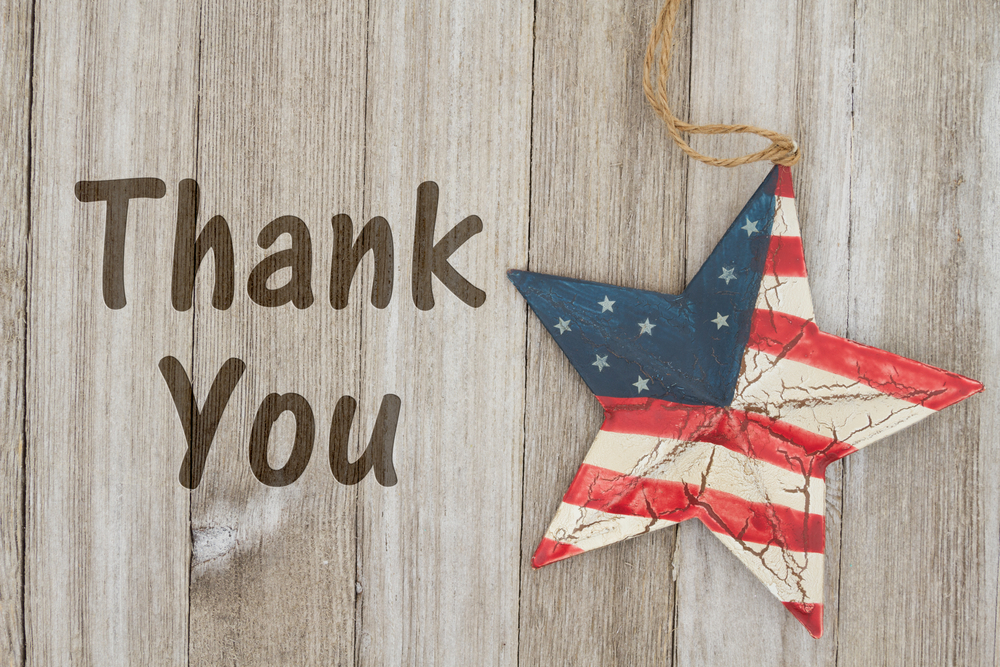 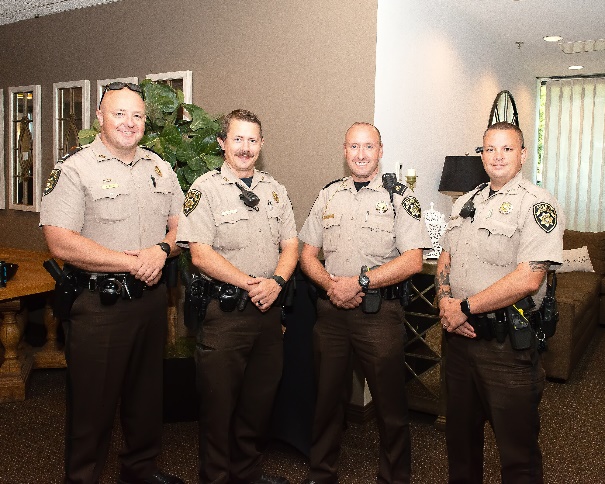 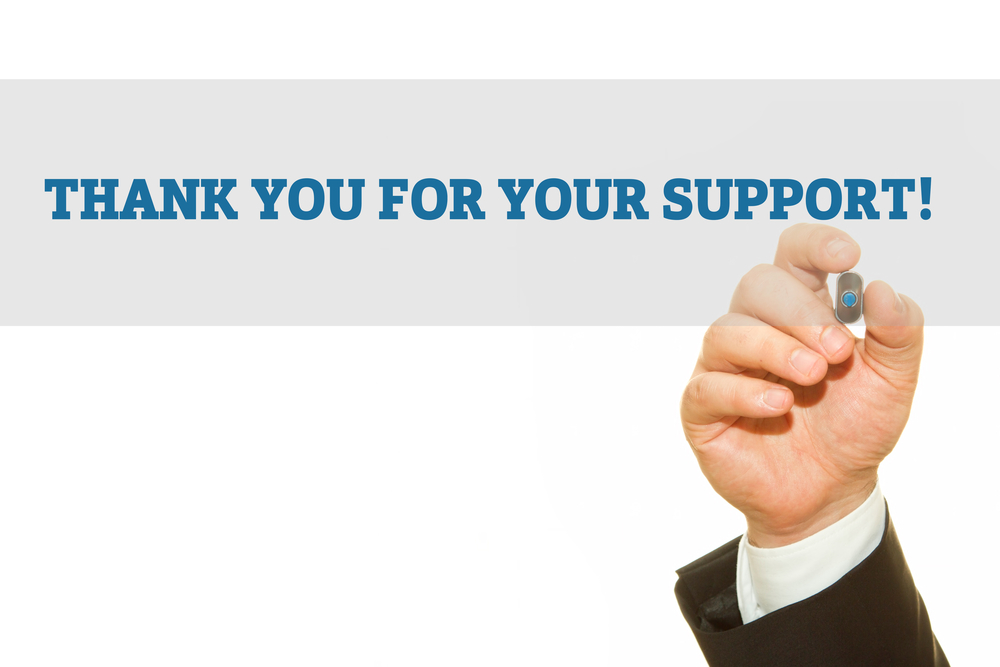 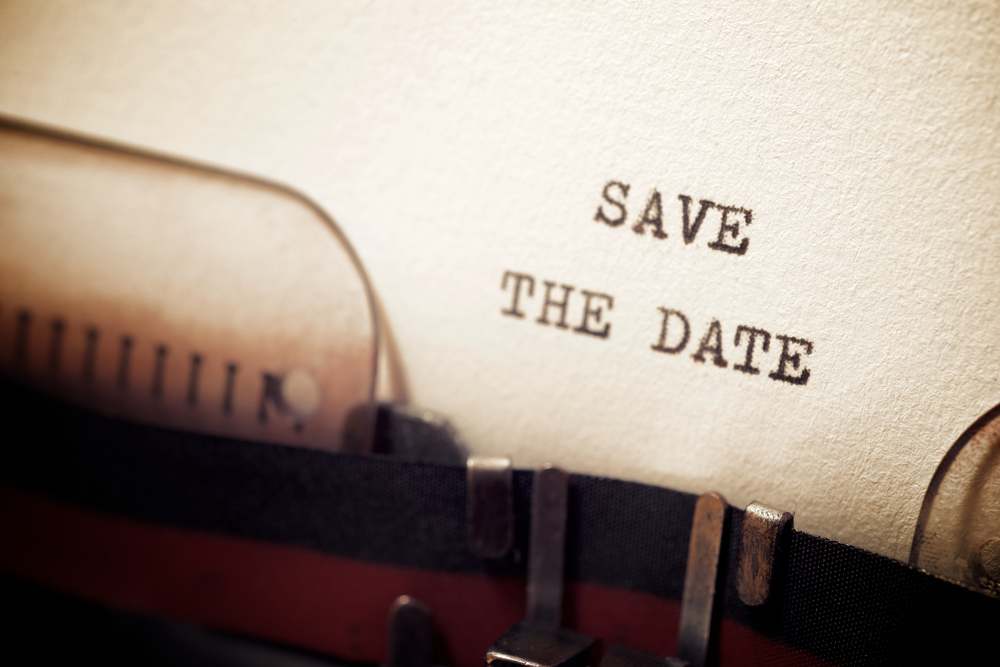 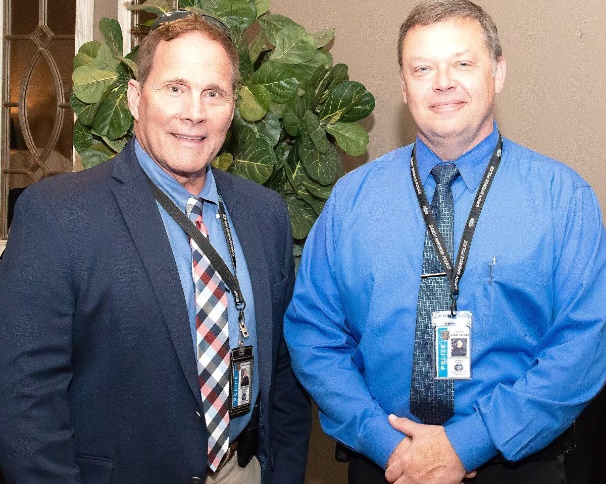 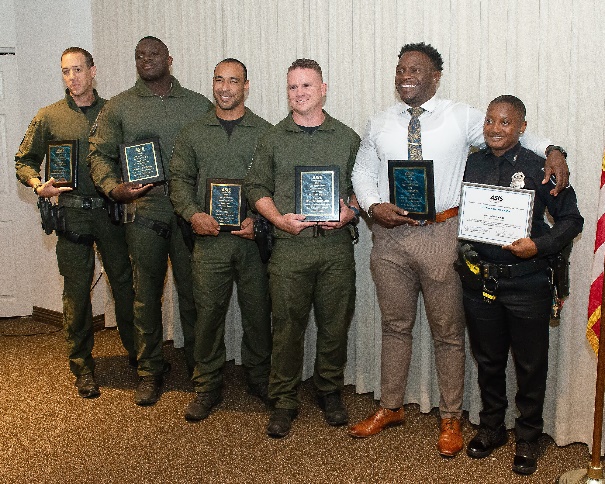 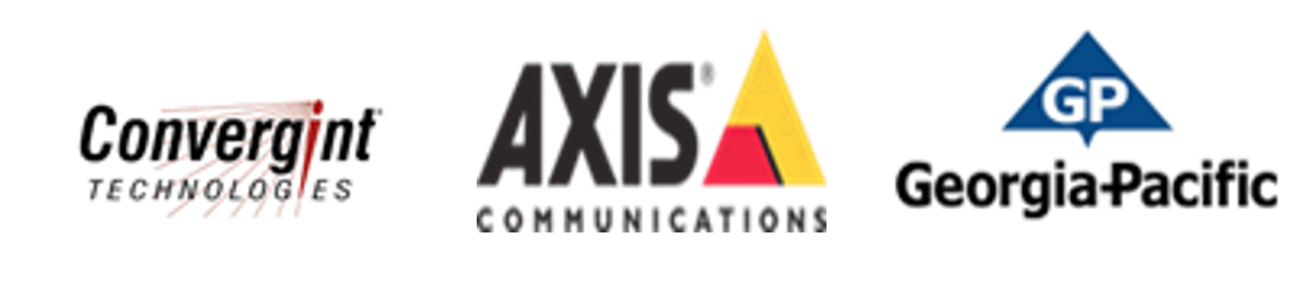 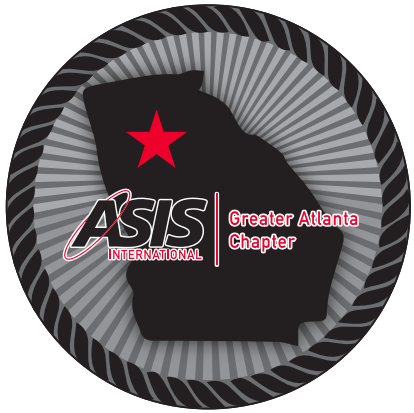 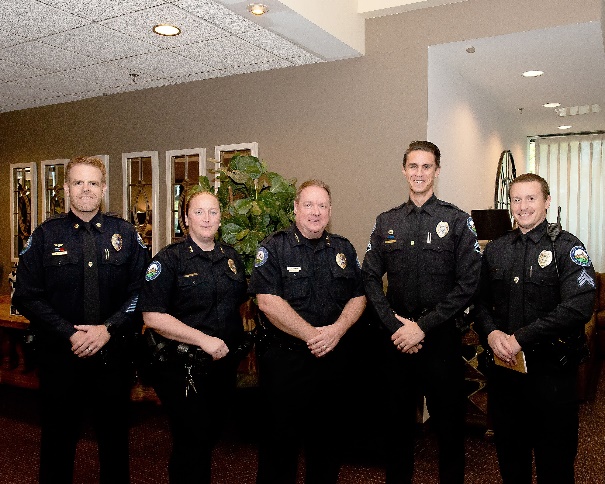 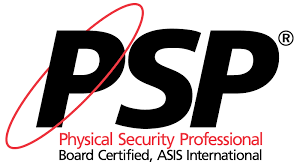 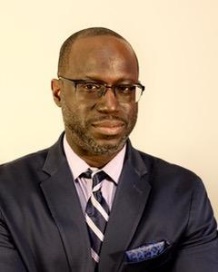 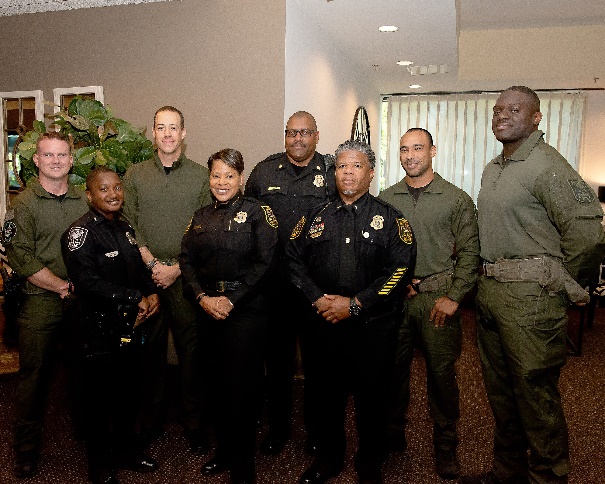 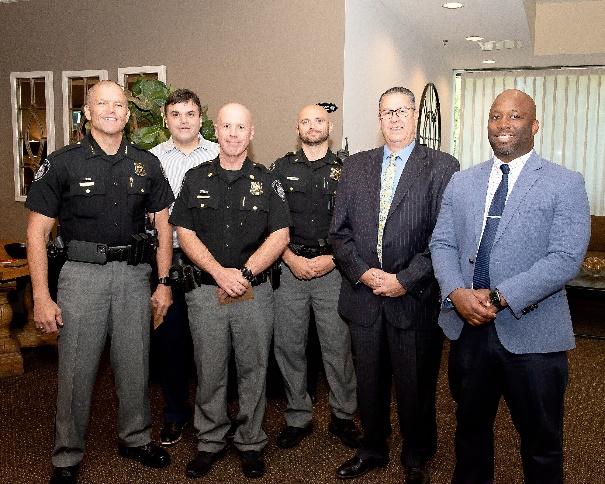 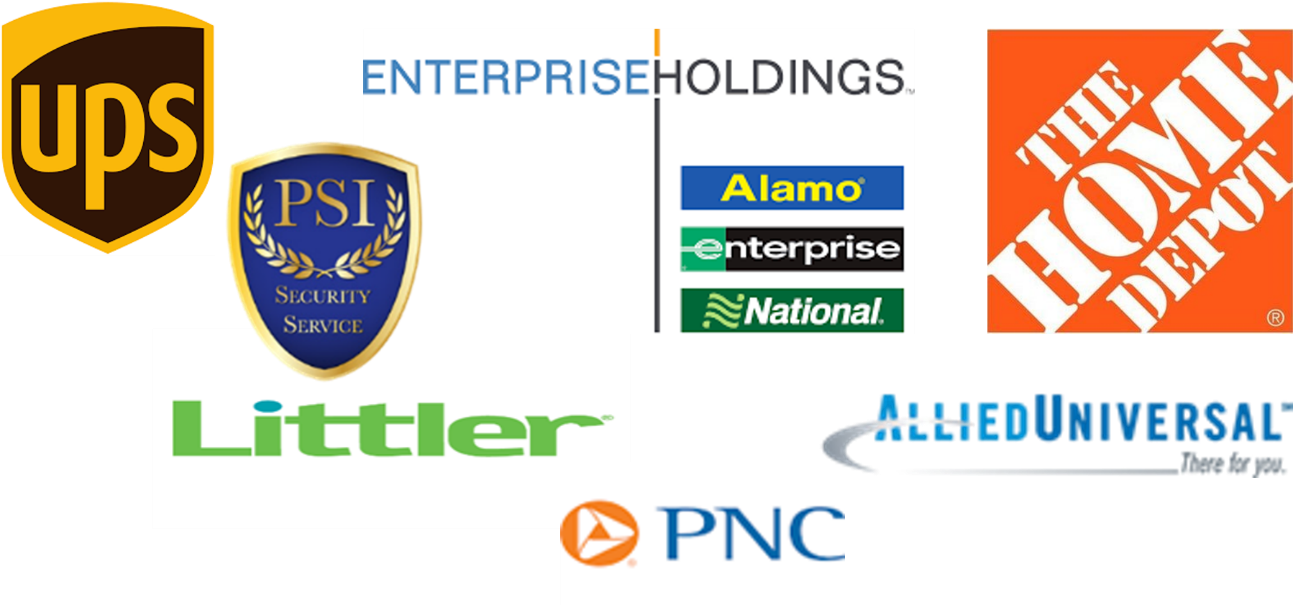 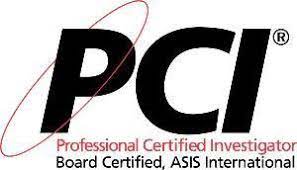 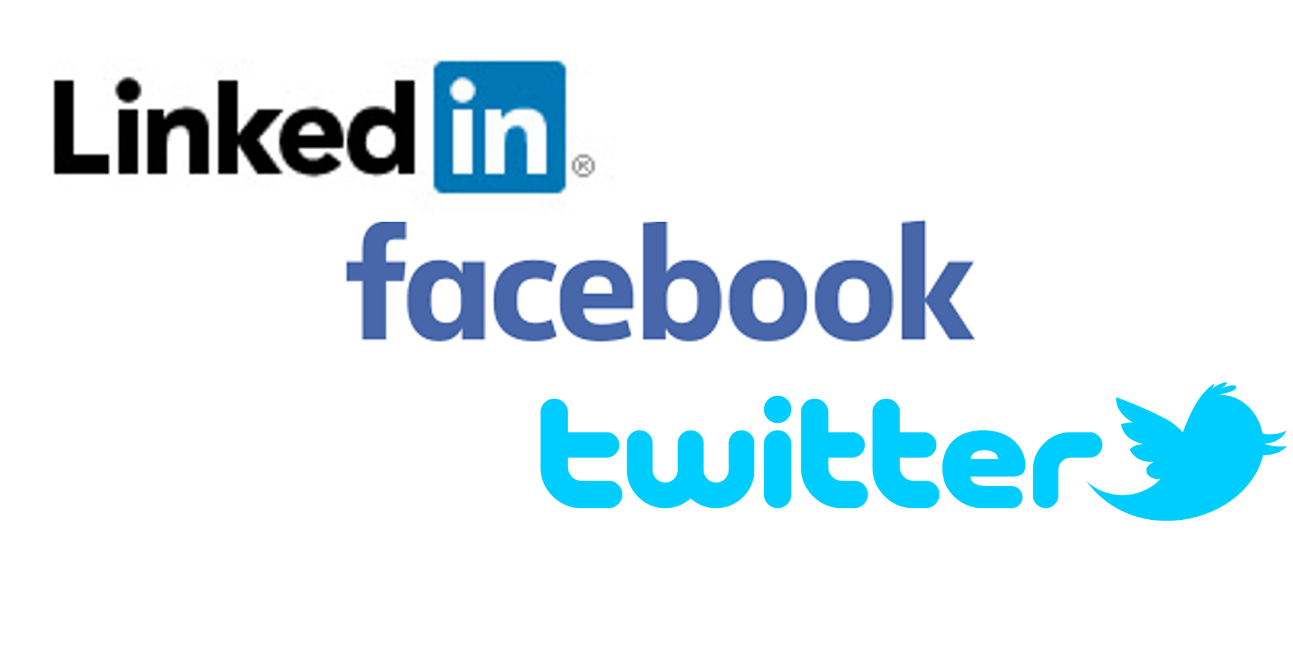 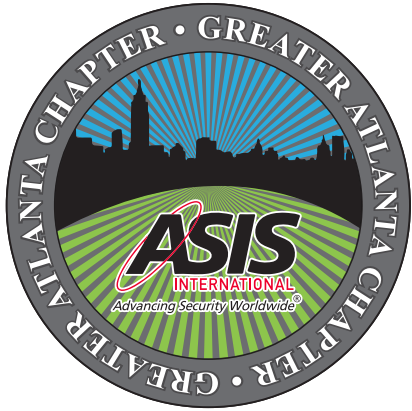 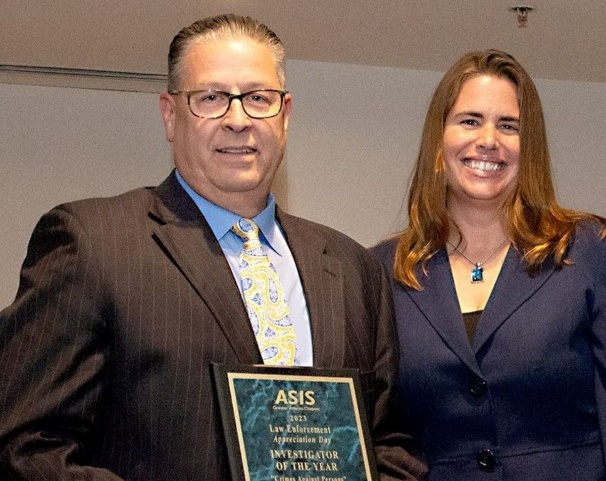 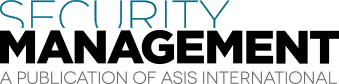 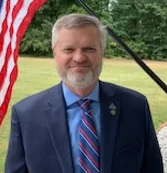 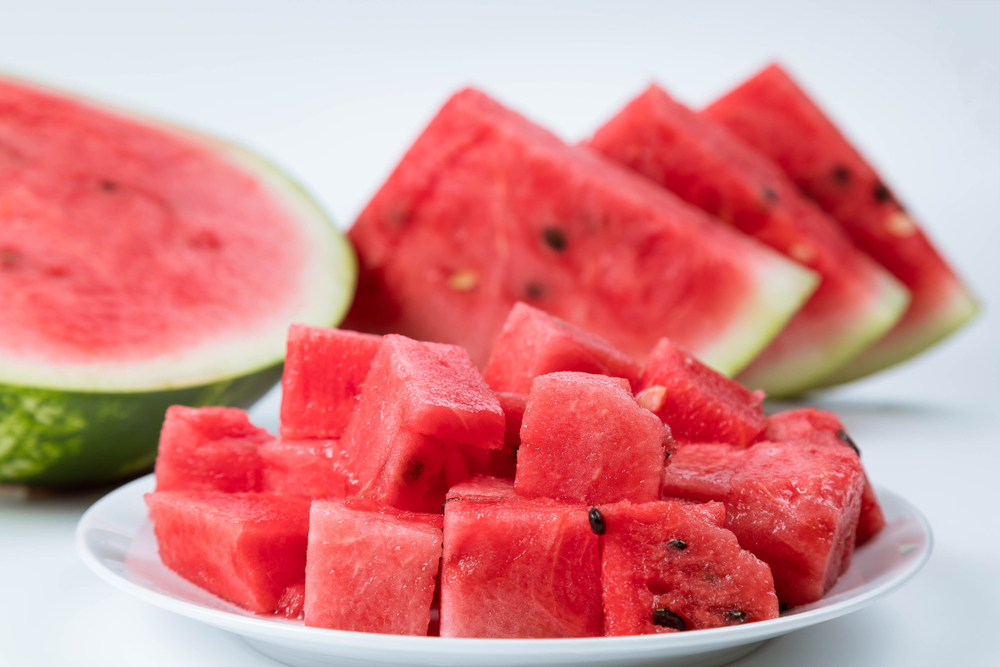 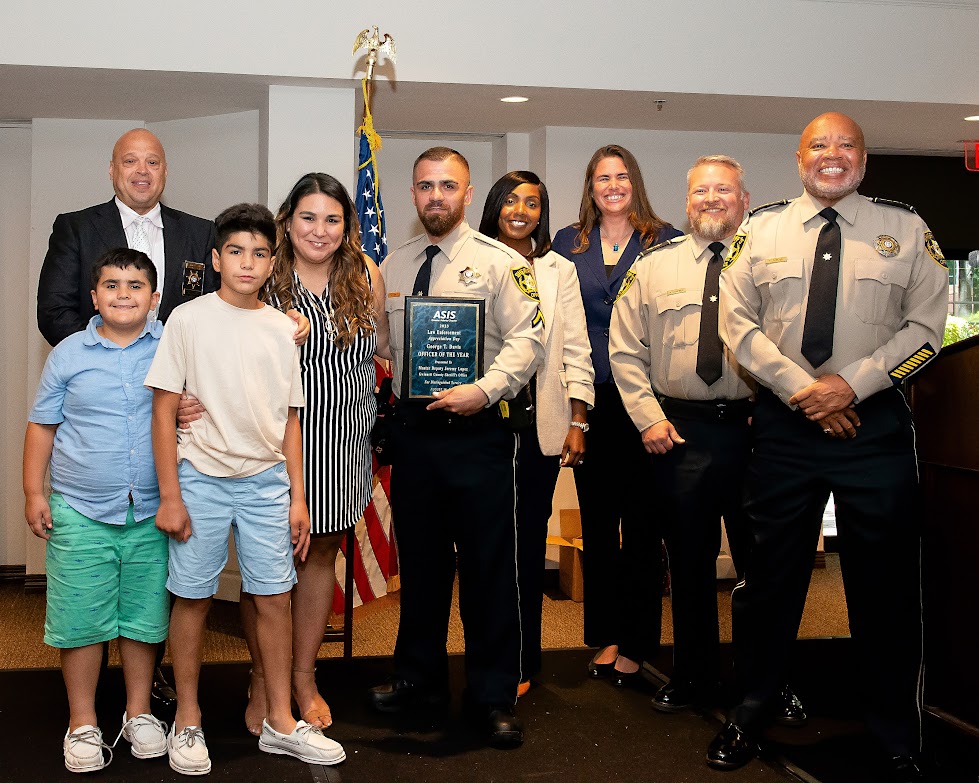 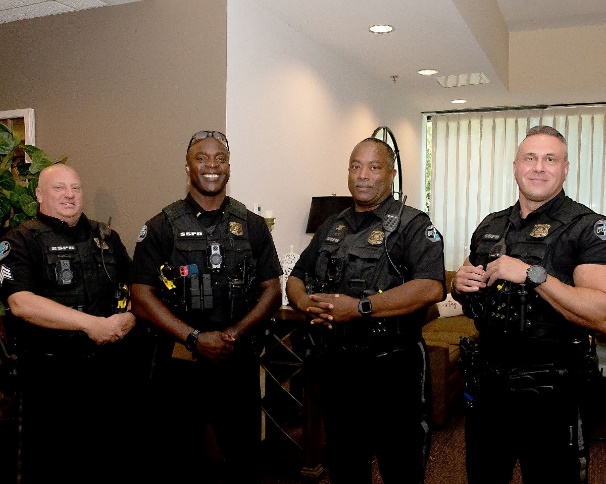 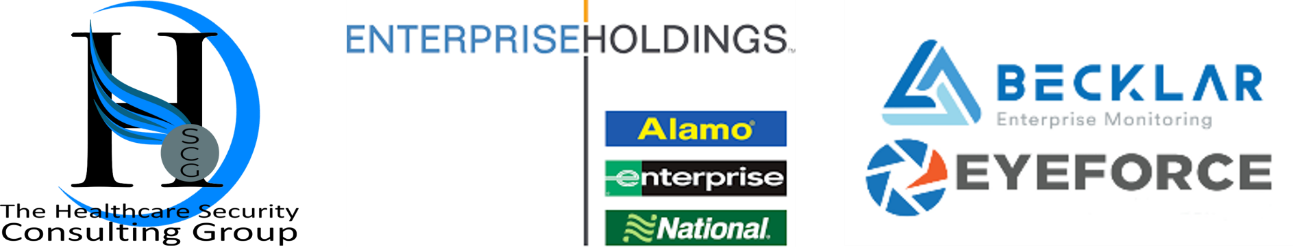 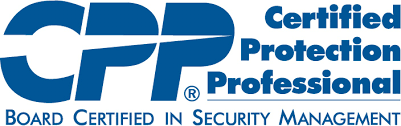 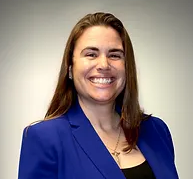 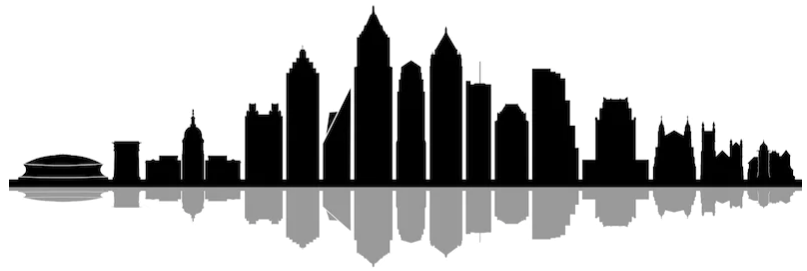 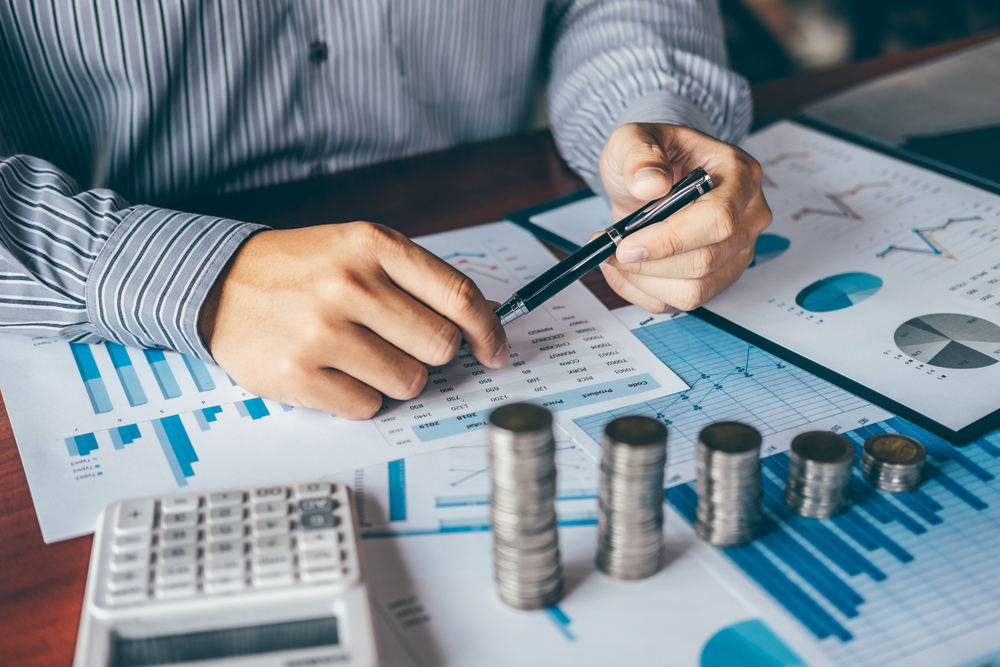 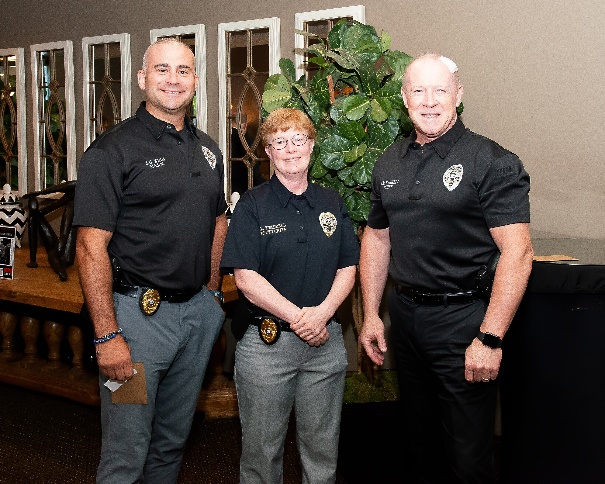 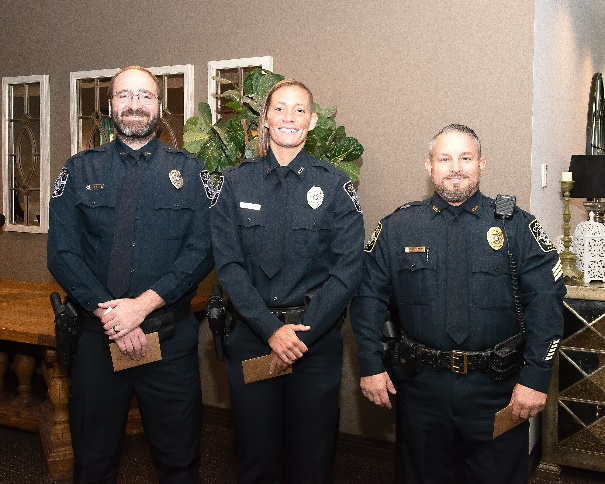 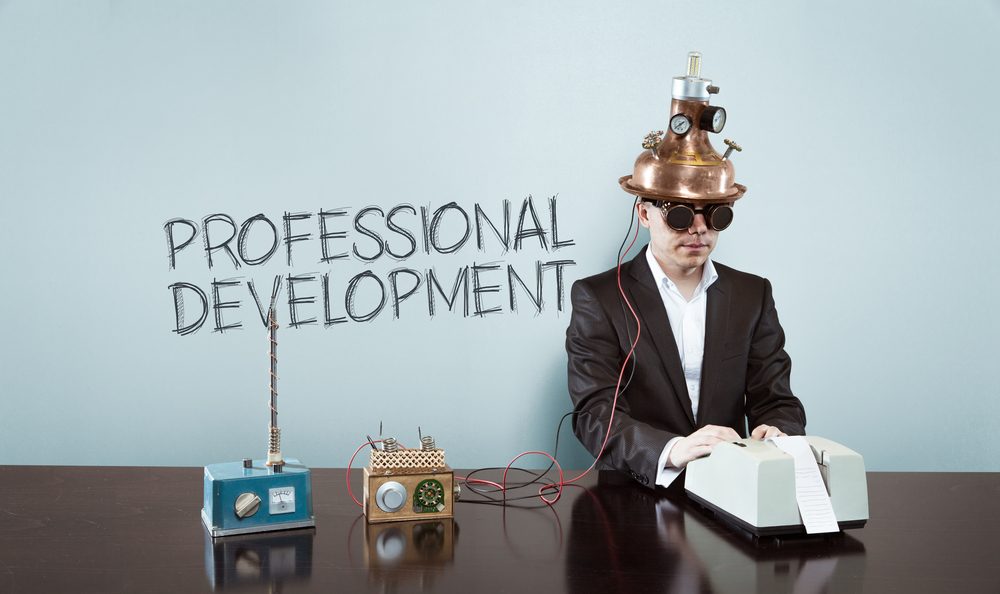 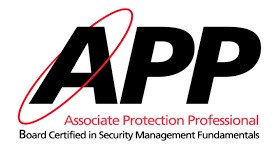 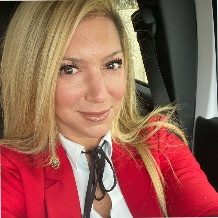 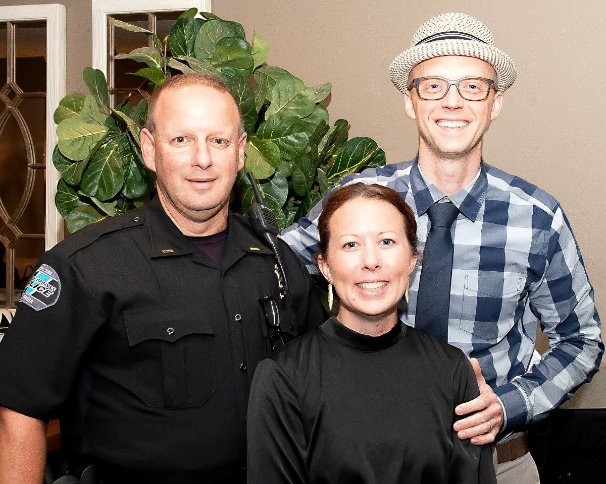 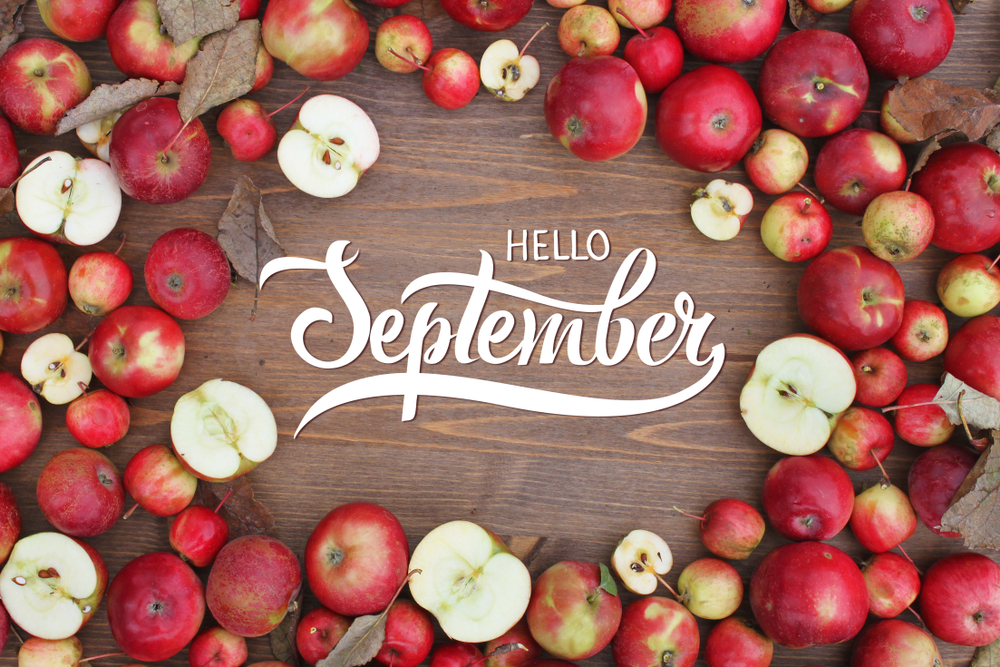 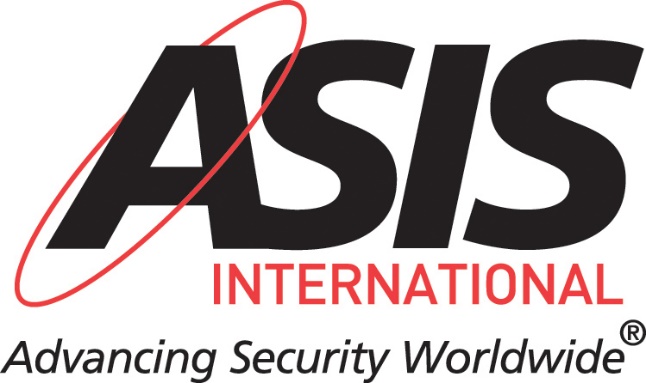 